«СОГЛАСОВАНО»«СОГЛАСОВАНО»«СОГЛАСОВАНО»«СОГЛАСОВАНО»«СОГЛАСОВАНО»«СОГЛАСОВАНО»«СОГЛАСОВАНО»«СОГЛАСОВАНО»«СОГЛАСОВАНО»«СОГЛАСОВАНО»«СОГЛАСОВАНО»«СОГЛАСОВАНО»«СОГЛАСОВАНО»«СОГЛАСОВАНО»«СОГЛАСОВАНО»«СОГЛАСОВАНО»«СОГЛАСОВАНО»«СОГЛАСОВАНО»«СОГЛАСОВАНО»«СОГЛАСОВАНО»«СОГЛАСОВАНО»«СОГЛАСОВАНО»«СОГЛАСОВАНО»«СОГЛАСОВАНО»«СОГЛАСОВАНО»«СОГЛАСОВАНО»«СОГЛАСОВАНО»«СОГЛАСОВАНО»«СОГЛАСОВАНО»«СОГЛАСОВАНО»«СОГЛАСОВАНО»«СОГЛАСОВАНО»«СОГЛАСОВАНО»«СОГЛАСОВАНО»«СОГЛАСОВАНО»«СОГЛАСОВАНО»«СОГЛАСОВАНО»«СОГЛАСОВАНО»«СОГЛАСОВАНО»«СОГЛАСОВАНО»руководитель подразделения-заказчикаруководитель подразделения-заказчикаруководитель подразделения-заказчикаруководитель подразделения-заказчикаруководитель подразделения-заказчикаруководитель подразделения-заказчикаруководитель подразделения-заказчикаруководитель подразделения-заказчикаруководитель подразделения-заказчикаруководитель подразделения-заказчикаруководитель подразделения-заказчикаруководитель подразделения-заказчикаруководитель подразделения-заказчикаруководитель подразделения-заказчикаруководитель подразделения-заказчикаруководитель подразделения-заказчикаруководитель подразделения-заказчиканачальник Отдел закупокначальник Отдел закупокначальник Отдел закупокначальник Отдел закупокначальник Отдел закупокначальник Отдел закупокначальник Отдел закупокначальник Отдел закупокначальник Отдел закупокначальник Отдел закупокначальник Отдел закупокначальник Отдел закупокначальник Отдел закупокначальник Отдел закупокначальник Отдел закупокначальник Отдел закупокначальник Отдел закупокначальник Отдел закупокначальник Отдел закупокначальник Отдел закупокначальник Отдел закупокначальник Отдел закупокначальник Отдел закупок///////////Просий А.Д.Просий А.Д.Просий А.Д.Просий А.Д.Просий А.Д.Просий А.Д.///////////////////////Егорова М.Л.Егорова М.Л.Егорова М.Л.Егорова М.Л.Егорова М.Л.Егорова М.Л.Егорова М.Л.Егорова М.Л.Егорова М.Л.Егорова М.Л.Егорова М.Л.Егорова М.Л.Егорова М.Л.Егорова М.Л.Егорова М.Л.///////Ф.И.О.Ф.И.О.Ф.И.О.Ф.И.О.Ф.И.О.Ф.И.О.Ф.И.О.Ф.И.О.Ф.И.О.Ф.И.О.Ф.И.О.Ф.И.О.Ф.И.О.Ф.И.О.Ф.И.О.Ф.И.О.Ф.И.О.Ф.И.О.Ф.И.О.Ф.И.О.Ф.И.О.««292929»   маямая2020  г.«««««««««««    »2020  г.2020  г.2020  г.2020  г.2020  г.2020  г.2020  г.2020  г.2020  г.2020  г.2020  г.ЗАЯВКА на приобретениеЗАЯВКА на приобретениеЗАЯВКА на приобретениеЗАЯВКА на приобретениеЗАЯВКА на приобретениеЗАЯВКА на приобретениеЗАЯВКА на приобретениеЗАЯВКА на приобретениеЗАЯВКА на приобретениеЗАЯВКА на приобретениеЗАЯВКА на приобретениеЗАЯВКА на приобретениеЗАЯВКА на приобретениеЗАЯВКА на приобретениеЗАЯВКА на приобретениеЗАЯВКА на приобретениеЗАЯВКА на приобретениеЗАЯВКА на приобретениеЗАЯВКА на приобретениеЗАЯВКА на приобретениеЗАЯВКА на приобретениеЗАЯВКА на приобретениеЗАЯВКА на приобретениеЗАЯВКА на приобретениеЗАЯВКА на приобретениеЗАЯВКА на приобретениеЗАЯВКА на приобретениеЗАЯВКА на приобретениеЗАЯВКА на приобретениеЗАЯВКА на приобретениеЗАЯВКА на приобретениеЗАЯВКА на приобретениеЗАЯВКА на приобретениеЗАЯВКА на приобретениеЗАЯВКА на приобретениеЗАЯВКА на приобретениеРег.№Рег.№Рег.№Рег.№продукции, процессов, услугпродукции, процессов, услугпродукции, процессов, услугпродукции, процессов, услугпродукции, процессов, услугпродукции, процессов, услугпродукции, процессов, услугпродукции, процессов, услугпродукции, процессов, услугпродукции, процессов, услугпродукции, процессов, услугпродукции, процессов, услугпродукции, процессов, услугпродукции, процессов, услугпродукции, процессов, услугпродукции, процессов, услугпродукции, процессов, услугпродукции, процессов, услугпродукции, процессов, услугпродукции, процессов, услугпродукции, процессов, услугпродукции, процессов, услугпродукции, процессов, услугпродукции, процессов, услугпродукции, процессов, услугпродукции, процессов, услугпродукции, процессов, услугпродукции, процессов, услугпродукции, процессов, услугпродукции, процессов, услугпродукции, процессов, услугпродукции, процессов, услугпродукции, процессов, услугпродукции, процессов, услугпродукции, процессов, услуг29 мая 2020г.29 мая 2020г.29 мая 2020г.29 мая 2020г.29 мая 2020г.29 мая 2020г.29 мая 2020г.29 мая 2020г.29 мая 2020г.29 мая 2020г.29 мая 2020г.29 мая 2020г.29 мая 2020г.29 мая 2020г.29 мая 2020г.29 мая 2020г.29 мая 2020г.29 мая 2020г.29 мая 2020г.29 мая 2020г.29 мая 2020г.29 мая 2020г.29 мая 2020г.29 мая 2020г.29 мая 2020г.29 мая 2020г.29 мая 2020г.Отдел инфраструктуры нано- и микроэлектронных производств  май 2020г.Отдел инфраструктуры нано- и микроэлектронных производств  май 2020г.Отдел инфраструктуры нано- и микроэлектронных производств  май 2020г.Отдел инфраструктуры нано- и микроэлектронных производств  май 2020г.Отдел инфраструктуры нано- и микроэлектронных производств  май 2020г.Отдел инфраструктуры нано- и микроэлектронных производств  май 2020г.Отдел инфраструктуры нано- и микроэлектронных производств  май 2020г.Отдел инфраструктуры нано- и микроэлектронных производств  май 2020г.Отдел инфраструктуры нано- и микроэлектронных производств  май 2020г.Отдел инфраструктуры нано- и микроэлектронных производств  май 2020г.Отдел инфраструктуры нано- и микроэлектронных производств  май 2020г.Отдел инфраструктуры нано- и микроэлектронных производств  май 2020г.Отдел инфраструктуры нано- и микроэлектронных производств  май 2020г.Отдел инфраструктуры нано- и микроэлектронных производств  май 2020г.Отдел инфраструктуры нано- и микроэлектронных производств  май 2020г.Отдел инфраструктуры нано- и микроэлектронных производств  май 2020г.Отдел инфраструктуры нано- и микроэлектронных производств  май 2020г.Отдел инфраструктуры нано- и микроэлектронных производств  май 2020г.Отдел инфраструктуры нано- и микроэлектронных производств  май 2020г.Отдел инфраструктуры нано- и микроэлектронных производств  май 2020г.Отдел инфраструктуры нано- и микроэлектронных производств  май 2020г.Отдел инфраструктуры нано- и микроэлектронных производств  май 2020г.Отдел инфраструктуры нано- и микроэлектронных производств  май 2020г.Отдел инфраструктуры нано- и микроэлектронных производств  май 2020г.Отдел инфраструктуры нано- и микроэлектронных производств  май 2020г.Отдел инфраструктуры нано- и микроэлектронных производств  май 2020г.Отдел инфраструктуры нано- и микроэлектронных производств  май 2020г.Отдел инфраструктуры нано- и микроэлектронных производств  май 2020г.Отдел инфраструктуры нано- и микроэлектронных производств  май 2020г.Отдел инфраструктуры нано- и микроэлектронных производств  май 2020г.Отдел инфраструктуры нано- и микроэлектронных производств  май 2020г.Отдел инфраструктуры нано- и микроэлектронных производств  май 2020г.Отдел инфраструктуры нано- и микроэлектронных производств  май 2020г.Отдел инфраструктуры нано- и микроэлектронных производств  май 2020г.Отдел инфраструктуры нано- и микроэлектронных производств  май 2020г.Отдел инфраструктуры нано- и микроэлектронных производств  май 2020г.Отдел инфраструктуры нано- и микроэлектронных производств  май 2020г.Отдел инфраструктуры нано- и микроэлектронных производств  май 2020г.Отдел инфраструктуры нано- и микроэлектронных производств  май 2020г.Отдел инфраструктуры нано- и микроэлектронных производств  май 2020г.Отдел инфраструктуры нано- и микроэлектронных производств  май 2020г.Отдел инфраструктуры нано- и микроэлектронных производств  май 2020г.Отдел инфраструктуры нано- и микроэлектронных производств  май 2020г.Отдел инфраструктуры нано- и микроэлектронных производств  май 2020г.Отдел инфраструктуры нано- и микроэлектронных производств  май 2020г.Отдел инфраструктуры нано- и микроэлектронных производств  май 2020г.Отдел инфраструктуры нано- и микроэлектронных производств  май 2020г.Отдел инфраструктуры нано- и микроэлектронных производств  май 2020г.Отдел инфраструктуры нано- и микроэлектронных производств  май 2020г.Отдел инфраструктуры нано- и микроэлектронных производств  май 2020г.Отдел инфраструктуры нано- и микроэлектронных производств  май 2020г.(наименование подразделения, на какой месяц, год)(наименование подразделения, на какой месяц, год)(наименование подразделения, на какой месяц, год)(наименование подразделения, на какой месяц, год)(наименование подразделения, на какой месяц, год)(наименование подразделения, на какой месяц, год)(наименование подразделения, на какой месяц, год)(наименование подразделения, на какой месяц, год)(наименование подразделения, на какой месяц, год)(наименование подразделения, на какой месяц, год)(наименование подразделения, на какой месяц, год)(наименование подразделения, на какой месяц, год)(наименование подразделения, на какой месяц, год)(наименование подразделения, на какой месяц, год)(наименование подразделения, на какой месяц, год)(наименование подразделения, на какой месяц, год)(наименование подразделения, на какой месяц, год)(наименование подразделения, на какой месяц, год)(наименование подразделения, на какой месяц, год)(наименование подразделения, на какой месяц, год)(наименование подразделения, на какой месяц, год)(наименование подразделения, на какой месяц, год)(наименование подразделения, на какой месяц, год)(наименование подразделения, на какой месяц, год)(наименование подразделения, на какой месяц, год)(наименование подразделения, на какой месяц, год)(наименование подразделения, на какой месяц, год)(наименование подразделения, на какой месяц, год)(наименование подразделения, на какой месяц, год)(наименование подразделения, на какой месяц, год)(наименование подразделения, на какой месяц, год)(наименование подразделения, на какой месяц, год)(наименование подразделения, на какой месяц, год)(наименование подразделения, на какой месяц, год)(наименование подразделения, на какой месяц, год)(наименование подразделения, на какой месяц, год)(наименование подразделения, на какой месяц, год)(наименование подразделения, на какой месяц, год)(наименование подразделения, на какой месяц, год)(наименование подразделения, на какой месяц, год)(наименование подразделения, на какой месяц, год)(наименование подразделения, на какой месяц, год)(наименование подразделения, на какой месяц, год)(наименование подразделения, на какой месяц, год)(наименование подразделения, на какой месяц, год)(наименование подразделения, на какой месяц, год)(наименование подразделения, на какой месяц, год)(наименование подразделения, на какой месяц, год)(наименование подразделения, на какой месяц, год)(наименование подразделения, на какой месяц, год)(наименование подразделения, на какой месяц, год)1. Цель приобретения:1. Цель приобретения:1. Цель приобретения:1. Цель приобретения:1. Цель приобретения:1. Цель приобретения:1. Цель приобретения:1. Цель приобретения:1. Цель приобретения:1. Цель приобретения:1. Цель приобретения:1. Цель приобретения:1. Цель приобретения:1. Цель приобретения:во обеспечение ОКР «Композиция-Б», 2-й этапво обеспечение ОКР «Композиция-Б», 2-й этапво обеспечение ОКР «Композиция-Б», 2-й этапво обеспечение ОКР «Композиция-Б», 2-й этапво обеспечение ОКР «Композиция-Б», 2-й этапво обеспечение ОКР «Композиция-Б», 2-й этапво обеспечение ОКР «Композиция-Б», 2-й этапво обеспечение ОКР «Композиция-Б», 2-й этапво обеспечение ОКР «Композиция-Б», 2-й этапво обеспечение ОКР «Композиция-Б», 2-й этапво обеспечение ОКР «Композиция-Б», 2-й этапво обеспечение ОКР «Композиция-Б», 2-й этапво обеспечение ОКР «Композиция-Б», 2-й этапво обеспечение ОКР «Композиция-Б», 2-й этапво обеспечение ОКР «Композиция-Б», 2-й этапво обеспечение ОКР «Композиция-Б», 2-й этапво обеспечение ОКР «Композиция-Б», 2-й этапво обеспечение ОКР «Композиция-Б», 2-й этапво обеспечение ОКР «Композиция-Б», 2-й этапво обеспечение ОКР «Композиция-Б», 2-й этапво обеспечение ОКР «Композиция-Б», 2-й этапво обеспечение ОКР «Композиция-Б», 2-й этапво обеспечение ОКР «Композиция-Б», 2-й этапво обеспечение ОКР «Композиция-Б», 2-й этапво обеспечение ОКР «Композиция-Б», 2-й этапво обеспечение ОКР «Композиция-Б», 2-й этапво обеспечение ОКР «Композиция-Б», 2-й этапво обеспечение ОКР «Композиция-Б», 2-й этапво обеспечение ОКР «Композиция-Б», 2-й этапво обеспечение ОКР «Композиция-Б», 2-й этапво обеспечение ОКР «Композиция-Б», 2-й этапво обеспечение ОКР «Композиция-Б», 2-й этапво обеспечение ОКР «Композиция-Б», 2-й этапво обеспечение ОКР «Композиция-Б», 2-й этапво обеспечение ОКР «Композиция-Б», 2-й этапво обеспечение ОКР «Композиция-Б», 2-й этапво обеспечение ОКР «Композиция-Б», 2-й этапво обеспечение ОКР «Композиция-Б», 2-й этапво обеспечение ОКР «Композиция-Б», 2-й этапво обеспечение ОКР «Композиция-Б», 2-й этапво обеспечение ОКР «Композиция-Б», 2-й этапво обеспечение ОКР «Композиция-Б», 2-й этапво обеспечение ОКР «Композиция-Б», 2-й этапво обеспечение ОКР «Композиция-Б», 2-й этапво обеспечение ОКР «Композиция-Б», 2-й этапво обеспечение ОКР «Композиция-Б», 2-й этапво обеспечение ОКР «Композиция-Б», 2-й этапво обеспечение ОКР «Композиция-Б», 2-й этапво обеспечение ОКР «Композиция-Б», 2-й этапво обеспечение ОКР «Композиция-Б», 2-й этапво обеспечение ОКР «Композиция-Б», 2-й этапво обеспечение ОКР «Композиция-Б», 2-й этапво обеспечение ОКР «Композиция-Б», 2-й этапво обеспечение ОКР «Композиция-Б», 2-й этапво обеспечение ОКР «Композиция-Б», 2-й этапво обеспечение ОКР «Композиция-Б», 2-й этап2. Влияние на качество выпускаемой продукции:2. Влияние на качество выпускаемой продукции:2. Влияние на качество выпускаемой продукции:2. Влияние на качество выпускаемой продукции:2. Влияние на качество выпускаемой продукции:2. Влияние на качество выпускаемой продукции:2. Влияние на качество выпускаемой продукции:2. Влияние на качество выпускаемой продукции:2. Влияние на качество выпускаемой продукции:2. Влияние на качество выпускаемой продукции:2. Влияние на качество выпускаемой продукции:2. Влияние на качество выпускаемой продукции:2. Влияние на качество выпускаемой продукции:2. Влияние на качество выпускаемой продукции:2. Влияние на качество выпускаемой продукции:2. Влияние на качество выпускаемой продукции:2. Влияние на качество выпускаемой продукции:2. Влияние на качество выпускаемой продукции:2. Влияние на качество выпускаемой продукции:2. Влияние на качество выпускаемой продукции:2. Влияние на качество выпускаемой продукции:2. Влияние на качество выпускаемой продукции:2. Влияние на качество выпускаемой продукции:2. Влияние на качество выпускаемой продукции:2. Влияние на качество выпускаемой продукции:есть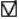 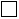 естьестьестьестьестьнетнетнетнетнетнетнетнетнетнетнетнетнетнетнетнетнетнетнетнетнетнетнетнетнетнетнетнетнетнет3. Технологическая проба требуется:3. Технологическая проба требуется:3. Технологическая проба требуется:3. Технологическая проба требуется:3. Технологическая проба требуется:3. Технологическая проба требуется:3. Технологическая проба требуется:3. Технологическая проба требуется:3. Технологическая проба требуется:3. Технологическая проба требуется:3. Технологическая проба требуется:3. Технологическая проба требуется:3. Технологическая проба требуется:3. Технологическая проба требуется:3. Технологическая проба требуется:3. Технологическая проба требуется:3. Технологическая проба требуется:3. Технологическая проба требуется:3. Технологическая проба требуется:3. Технологическая проба требуется:3. Технологическая проба требуется:дададанетнетнетнетнетнетнетнетнетнетнетнетнетнетнетнетнетнетнетнетнетнетнетнетнетнетнетнетнетнетнетнетнетнетнетнетнет4. Перечень закупаемой продукции, процессов, услуг4. Перечень закупаемой продукции, процессов, услуг4. Перечень закупаемой продукции, процессов, услуг4. Перечень закупаемой продукции, процессов, услуг4. Перечень закупаемой продукции, процессов, услуг4. Перечень закупаемой продукции, процессов, услуг4. Перечень закупаемой продукции, процессов, услуг4. Перечень закупаемой продукции, процессов, услуг4. Перечень закупаемой продукции, процессов, услуг4. Перечень закупаемой продукции, процессов, услуг4. Перечень закупаемой продукции, процессов, услуг4. Перечень закупаемой продукции, процессов, услуг4. Перечень закупаемой продукции, процессов, услуг4. Перечень закупаемой продукции, процессов, услуг4. Перечень закупаемой продукции, процессов, услуг4. Перечень закупаемой продукции, процессов, услуг4. Перечень закупаемой продукции, процессов, услуг4. Перечень закупаемой продукции, процессов, услуг4. Перечень закупаемой продукции, процессов, услуг4. Перечень закупаемой продукции, процессов, услуг4. Перечень закупаемой продукции, процессов, услуг4. Перечень закупаемой продукции, процессов, услуг4. Перечень закупаемой продукции, процессов, услуг4. Перечень закупаемой продукции, процессов, услуг4. Перечень закупаемой продукции, процессов, услуг(нужное подчеркнуть)(нужное подчеркнуть)(нужное подчеркнуть)(нужное подчеркнуть)(нужное подчеркнуть)(нужное подчеркнуть)(нужное подчеркнуть)(нужное подчеркнуть)(нужное подчеркнуть):::::::::::::::::::::::::::4.14.14.24.24.24.24.24.24.24.24.24.24.24.24.24.34.34.34.34.34.34.34.44.44.44.44.54.54.54.54.54.54.54.54.54.54.64.64.74.74.74.74.74.74.74.84.84.84.94.94.94.94.94.94.94.94.94.94.94.94.9№ п/п№ п/пНаименованиеНаименованиеНаименованиеНаименованиеНаименованиеНаименованиеНаименованиеНаименованиеНаименованиеНаименованиеНаименованиеНаименованиеНаименованиеДокумент устанавливающий требования
(ГОСТ ,ТУ, ОСТ, спецификация или др.)Документ устанавливающий требования
(ГОСТ ,ТУ, ОСТ, спецификация или др.)Документ устанавливающий требования
(ГОСТ ,ТУ, ОСТ, спецификация или др.)Документ устанавливающий требования
(ГОСТ ,ТУ, ОСТ, спецификация или др.)Документ устанавливающий требования
(ГОСТ ,ТУ, ОСТ, спецификация или др.)Документ устанавливающий требования
(ГОСТ ,ТУ, ОСТ, спецификация или др.)Документ устанавливающий требования
(ГОСТ ,ТУ, ОСТ, спецификация или др.)Дополнительные требования
к п. 4.3Дополнительные требования
к п. 4.3Дополнительные требования
к п. 4.3Дополнительные требования
к п. 4.3Поставщик *Поставщик *Поставщик *Поставщик *Поставщик *Поставщик *Поставщик *Поставщик *Поставщик *Поставщик *КоличествоКоличествоЕдиница
измеренияЕдиница
измеренияЕдиница
измеренияЕдиница
измеренияЕдиница
измеренияЕдиница
измеренияЕдиница
измеренияЦена за единицу
без НДСЦена за единицу
без НДСЦена за единицу
без НДССумма
без НДССумма
без НДССумма
без НДССумма
без НДССумма
без НДССумма
без НДССумма
без НДССумма
без НДССумма
без НДССумма
без НДССумма
без НДССумма
без НДССумма
без НДС11Измерительная ячейкаИзмерительная ячейкаИзмерительная ячейкаИзмерительная ячейкаИзмерительная ячейкаИзмерительная ячейкаИзмерительная ячейкаИзмерительная ячейкаИзмерительная ячейкаИзмерительная ячейкаИзмерительная ячейкаИзмерительная ячейкаИзмерительная ячейкаСогласно спецификации производителяСогласно спецификации производителяСогласно спецификации производителяСогласно спецификации производителяСогласно спецификации производителяСогласно спецификации производителяСогласно спецификации производителя51108732511087325110873251108732согласно списку AVLсогласно списку AVLсогласно списку AVLсогласно списку AVLсогласно списку AVLсогласно списку AVLсогласно списку AVLсогласно списку AVLсогласно списку AVLсогласно списку AVL11Шт.Шт.Шт.Шт.Шт.Шт.Шт.22Крепежный  винтКрепежный  винтКрепежный  винтКрепежный  винтКрепежный  винтКрепежный  винтКрепежный  винтКрепежный  винтКрепежный  винтКрепежный  винтКрепежный  винтКрепежный  винтКрепежный  винтСогласно спецификации производителяСогласно спецификации производителяСогласно спецификации производителяСогласно спецификации производителяСогласно спецификации производителяСогласно спецификации производителяСогласно спецификации производителя51108752511087525110875251108752согласно списку AVLсогласно списку AVLсогласно списку AVLсогласно списку AVLсогласно списку AVLсогласно списку AVLсогласно списку AVLсогласно списку AVLсогласно списку AVLсогласно списку AVL11Шт.Шт.Шт.Шт.Шт.Шт.Шт.33Заглушка с мембранойЗаглушка с мембранойЗаглушка с мембранойЗаглушка с мембранойЗаглушка с мембранойЗаглушка с мембранойЗаглушка с мембранойЗаглушка с мембранойЗаглушка с мембранойЗаглушка с мембранойЗаглушка с мембранойЗаглушка с мембранойЗаглушка с мембранойСогласно спецификации производителяСогласно спецификации производителяСогласно спецификации производителяСогласно спецификации производителяСогласно спецификации производителяСогласно спецификации производителяСогласно спецификации производителя51108741511087415110874151108741согласно списку AVLсогласно списку AVLсогласно списку AVLсогласно списку AVLсогласно списку AVLсогласно списку AVLсогласно списку AVLсогласно списку AVLсогласно списку AVLсогласно списку AVL11Шт.Шт.Шт.Шт.Шт.Шт.Шт.44МембранаМембранаМембранаМембранаМембранаМембранаМембранаМембранаМембранаМембранаМембранаМембранаМембранаСогласно спецификации производителяСогласно спецификации производителяСогласно спецификации производителяСогласно спецификации производителяСогласно спецификации производителяСогласно спецификации производителяСогласно спецификации производителя51108740511087405110874051108740согласно списку AVLсогласно списку AVLсогласно списку AVLсогласно списку AVLсогласно списку AVLсогласно списку AVLсогласно списку AVLсогласно списку AVLсогласно списку AVLсогласно списку AVL11Шт.Шт.Шт.Шт.Шт.Шт.Шт.55Основной электрод с диафрагмойОсновной электрод с диафрагмойОсновной электрод с диафрагмойОсновной электрод с диафрагмойОсновной электрод с диафрагмойОсновной электрод с диафрагмойОсновной электрод с диафрагмойОсновной электрод с диафрагмойОсновной электрод с диафрагмойОсновной электрод с диафрагмойОсновной электрод с диафрагмойОсновной электрод с диафрагмойОсновной электрод с диафрагмойСогласно спецификации производителяСогласно спецификации производителяСогласно спецификации производителяСогласно спецификации производителяСогласно спецификации производителяСогласно спецификации производителяСогласно спецификации производителя51108751511087515110875151108751согласно списку AVLсогласно списку AVLсогласно списку AVLсогласно списку AVLсогласно списку AVLсогласно списку AVLсогласно списку AVLсогласно списку AVLсогласно списку AVLсогласно списку AVL11Шт.Шт.Шт.Шт.Шт.Шт.Шт.66Основной электрод без диафрагмыОсновной электрод без диафрагмыОсновной электрод без диафрагмыОсновной электрод без диафрагмыОсновной электрод без диафрагмыОсновной электрод без диафрагмыОсновной электрод без диафрагмыОсновной электрод без диафрагмыОсновной электрод без диафрагмыОсновной электрод без диафрагмыОсновной электрод без диафрагмыОсновной электрод без диафрагмыОсновной электрод без диафрагмыСогласно спецификации производителяСогласно спецификации производителяСогласно спецификации производителяСогласно спецификации производителяСогласно спецификации производителяСогласно спецификации производителяСогласно спецификации производителя51108753511087535110875351108753согласно списку AVLсогласно списку AVLсогласно списку AVLсогласно списку AVLсогласно списку AVLсогласно списку AVLсогласно списку AVLсогласно списку AVLсогласно списку AVLсогласно списку AVL11Шт.Шт.Шт.Шт.Шт.Шт.Шт.77Двойной платиновый электродДвойной платиновый электродДвойной платиновый электродДвойной платиновый электродДвойной платиновый электродДвойной платиновый электродДвойной платиновый электродДвойной платиновый электродДвойной платиновый электродДвойной платиновый электродДвойной платиновый электродДвойной платиновый электродДвойной платиновый электродСогласно спецификации производителяСогласно спецификации производителяСогласно спецификации производителяСогласно спецификации производителяСогласно спецификации производителяСогласно спецификации производителяСогласно спецификации производителя51109299511092995110929951109299согласно списку AVLсогласно списку AVLсогласно списку AVLсогласно списку AVLсогласно списку AVLсогласно списку AVLсогласно списку AVLсогласно списку AVLсогласно списку AVLсогласно списку AVL11Шт.Шт.Шт.Шт.Шт.Шт.Шт.88Прокладка для осушительной трубки стендаПрокладка для осушительной трубки стендаПрокладка для осушительной трубки стендаПрокладка для осушительной трубки стендаПрокладка для осушительной трубки стендаПрокладка для осушительной трубки стендаПрокладка для осушительной трубки стендаПрокладка для осушительной трубки стендаПрокладка для осушительной трубки стендаПрокладка для осушительной трубки стендаПрокладка для осушительной трубки стендаПрокладка для осушительной трубки стендаПрокладка для осушительной трубки стендаСогласно спецификации производителяСогласно спецификации производителяСогласно спецификации производителяСогласно спецификации производителяСогласно спецификации производителяСогласно спецификации производителяСогласно спецификации производителя51107492511074925110749251107492согласно списку AVLсогласно списку AVLсогласно списку AVLсогласно списку AVLсогласно списку AVLсогласно списку AVLсогласно списку AVLсогласно списку AVLсогласно списку AVLсогласно списку AVL11Шт.Шт.Шт.Шт.Шт.Шт.Шт.99Набор Solvent ManagerНабор Solvent ManagerНабор Solvent ManagerНабор Solvent ManagerНабор Solvent ManagerНабор Solvent ManagerНабор Solvent ManagerНабор Solvent ManagerНабор Solvent ManagerНабор Solvent ManagerНабор Solvent ManagerНабор Solvent ManagerНабор Solvent ManagerСогласно спецификации производителяСогласно спецификации производителяСогласно спецификации производителяСогласно спецификации производителяСогласно спецификации производителяСогласно спецификации производителяСогласно спецификации производителя51105600511056005110560051105600согласно списку AVLсогласно списку AVLсогласно списку AVLсогласно списку AVLсогласно списку AVLсогласно списку AVLсогласно списку AVLсогласно списку AVLсогласно списку AVLсогласно списку AVL11Шт.Шт.Шт.Шт.Шт.Шт.Шт.1010Отсасывающая трубкаОтсасывающая трубкаОтсасывающая трубкаОтсасывающая трубкаОтсасывающая трубкаОтсасывающая трубкаОтсасывающая трубкаОтсасывающая трубкаОтсасывающая трубкаОтсасывающая трубкаОтсасывающая трубкаОтсасывающая трубкаОтсасывающая трубкаСогласно спецификации производителяСогласно спецификации производителяСогласно спецификации производителяСогласно спецификации производителяСогласно спецификации производителяСогласно спецификации производителяСогласно спецификации производителя23936239362393623936согласно списку AVLсогласно списку AVLсогласно списку AVLсогласно списку AVLсогласно списку AVLсогласно списку AVLсогласно списку AVLсогласно списку AVLсогласно списку AVLсогласно списку AVL11Шт.Шт.Шт.Шт.Шт.Шт.Шт.1111Бутыль темного стеклаБутыль темного стеклаБутыль темного стеклаБутыль темного стеклаБутыль темного стеклаБутыль темного стеклаБутыль темного стеклаБутыль темного стеклаБутыль темного стеклаБутыль темного стеклаБутыль темного стеклаБутыль темного стеклаБутыль темного стеклаСогласно спецификации производителяСогласно спецификации производителяСогласно спецификации производителяСогласно спецификации производителяСогласно спецификации производителяСогласно спецификации производителяСогласно спецификации производителя71296712967129671296согласно списку AVLсогласно списку AVLсогласно списку AVLсогласно списку AVLсогласно списку AVLсогласно списку AVLсогласно списку AVLсогласно списку AVLсогласно списку AVLсогласно списку AVL11Шт.Шт.Шт.Шт.Шт.Шт.Шт.1212Упаковка молекулярных ситУпаковка молекулярных ситУпаковка молекулярных ситУпаковка молекулярных ситУпаковка молекулярных ситУпаковка молекулярных ситУпаковка молекулярных ситУпаковка молекулярных ситУпаковка молекулярных ситУпаковка молекулярных ситУпаковка молекулярных ситУпаковка молекулярных ситУпаковка молекулярных ситСогласно спецификации производителяСогласно спецификации производителяСогласно спецификации производителяСогласно спецификации производителяСогласно спецификации производителяСогласно спецификации производителяСогласно спецификации производителя71478714787147871478согласно списку AVLсогласно списку AVLсогласно списку AVLсогласно списку AVLсогласно списку AVLсогласно списку AVLсогласно списку AVLсогласно списку AVLсогласно списку AVLсогласно списку AVL11Шт.Шт.Шт.Шт.Шт.Шт.Шт.1313Бюретка 10мл DV1010  METLER TOLEDOБюретка 10мл DV1010  METLER TOLEDOБюретка 10мл DV1010  METLER TOLEDOБюретка 10мл DV1010  METLER TOLEDOБюретка 10мл DV1010  METLER TOLEDOБюретка 10мл DV1010  METLER TOLEDOБюретка 10мл DV1010  METLER TOLEDOБюретка 10мл DV1010  METLER TOLEDOБюретка 10мл DV1010  METLER TOLEDOБюретка 10мл DV1010  METLER TOLEDOБюретка 10мл DV1010  METLER TOLEDOБюретка 10мл DV1010  METLER TOLEDOБюретка 10мл DV1010  METLER TOLEDOСогласно спецификации производителяСогласно спецификации производителяСогласно спецификации производителяСогласно спецификации производителяСогласно спецификации производителяСогласно спецификации производителяСогласно спецификации производителясогласно списку AVLсогласно списку AVLсогласно списку AVLсогласно списку AVLсогласно списку AVLсогласно списку AVLсогласно списку AVLсогласно списку AVLсогласно списку AVLсогласно списку AVL11Шт.Шт.Шт.Шт.Шт.Шт.Шт.1414Бюретка 20мл DV1020  METLER TOLEDOБюретка 20мл DV1020  METLER TOLEDOБюретка 20мл DV1020  METLER TOLEDOБюретка 20мл DV1020  METLER TOLEDOБюретка 20мл DV1020  METLER TOLEDOБюретка 20мл DV1020  METLER TOLEDOБюретка 20мл DV1020  METLER TOLEDOБюретка 20мл DV1020  METLER TOLEDOБюретка 20мл DV1020  METLER TOLEDOБюретка 20мл DV1020  METLER TOLEDOБюретка 20мл DV1020  METLER TOLEDOБюретка 20мл DV1020  METLER TOLEDOБюретка 20мл DV1020  METLER TOLEDOСогласно спецификации производителяСогласно спецификации производителяСогласно спецификации производителяСогласно спецификации производителяСогласно спецификации производителяСогласно спецификации производителяСогласно спецификации производителясогласно списку AVLсогласно списку AVLсогласно списку AVLсогласно списку AVLсогласно списку AVLсогласно списку AVLсогласно списку AVLсогласно списку AVLсогласно списку AVLсогласно списку AVL11Шт.Шт.Шт.Шт.Шт.Шт.Шт.1515Электрод DGi 111-SC, Mettler ToledoЭлектрод DGi 111-SC, Mettler ToledoЭлектрод DGi 111-SC, Mettler ToledoЭлектрод DGi 111-SC, Mettler ToledoЭлектрод DGi 111-SC, Mettler ToledoЭлектрод DGi 111-SC, Mettler ToledoЭлектрод DGi 111-SC, Mettler ToledoЭлектрод DGi 111-SC, Mettler ToledoЭлектрод DGi 111-SC, Mettler ToledoЭлектрод DGi 111-SC, Mettler ToledoЭлектрод DGi 111-SC, Mettler ToledoЭлектрод DGi 111-SC, Mettler ToledoЭлектрод DGi 111-SC, Mettler ToledoСогласно спецификации производителяСогласно спецификации производителяСогласно спецификации производителяСогласно спецификации производителяСогласно спецификации производителяСогласно спецификации производителяСогласно спецификации производителясогласно списку AVLсогласно списку AVLсогласно списку AVLсогласно списку AVLсогласно списку AVLсогласно списку AVLсогласно списку AVLсогласно списку AVLсогласно списку AVLсогласно списку AVL11Шт.Шт.Шт.Шт.Шт.Шт.Шт.1616Электрод DX202-SC, Mettler ToledoЭлектрод DX202-SC, Mettler ToledoЭлектрод DX202-SC, Mettler ToledoЭлектрод DX202-SC, Mettler ToledoЭлектрод DX202-SC, Mettler ToledoЭлектрод DX202-SC, Mettler ToledoЭлектрод DX202-SC, Mettler ToledoЭлектрод DX202-SC, Mettler ToledoЭлектрод DX202-SC, Mettler ToledoЭлектрод DX202-SC, Mettler ToledoЭлектрод DX202-SC, Mettler ToledoЭлектрод DX202-SC, Mettler ToledoЭлектрод DX202-SC, Mettler ToledoСогласно спецификации производителяСогласно спецификации производителяСогласно спецификации производителяСогласно спецификации производителяСогласно спецификации производителяСогласно спецификации производителяСогласно спецификации производителясогласно списку AVLсогласно списку AVLсогласно списку AVLсогласно списку AVLсогласно списку AVLсогласно списку AVLсогласно списку AVLсогласно списку AVLсогласно списку AVLсогласно списку AVL11Шт.Шт.Шт.Шт.Шт.Шт.Шт.1717Электролит системы сравнения 3 моль/л KCl, AgCl 250 млЭлектролит системы сравнения 3 моль/л KCl, AgCl 250 млЭлектролит системы сравнения 3 моль/л KCl, AgCl 250 млЭлектролит системы сравнения 3 моль/л KCl, AgCl 250 млЭлектролит системы сравнения 3 моль/л KCl, AgCl 250 млЭлектролит системы сравнения 3 моль/л KCl, AgCl 250 млЭлектролит системы сравнения 3 моль/л KCl, AgCl 250 млЭлектролит системы сравнения 3 моль/л KCl, AgCl 250 млЭлектролит системы сравнения 3 моль/л KCl, AgCl 250 млЭлектролит системы сравнения 3 моль/л KCl, AgCl 250 млЭлектролит системы сравнения 3 моль/л KCl, AgCl 250 млЭлектролит системы сравнения 3 моль/л KCl, AgCl 250 млЭлектролит системы сравнения 3 моль/л KCl, AgCl 250 млСогласно спецификации производителяСогласно спецификации производителяСогласно спецификации производителяСогласно спецификации производителяСогласно спецификации производителяСогласно спецификации производителяСогласно спецификации производителясогласно списку AVLсогласно списку AVLсогласно списку AVLсогласно списку AVLсогласно списку AVLсогласно списку AVLсогласно списку AVLсогласно списку AVLсогласно списку AVLсогласно списку AVL11Шт.Шт.Шт.Шт.Шт.Шт.Шт.1818Электролит 3 моль/л KCl, 250 млЭлектролит 3 моль/л KCl, 250 млЭлектролит 3 моль/л KCl, 250 млЭлектролит 3 моль/л KCl, 250 млЭлектролит 3 моль/л KCl, 250 млЭлектролит 3 моль/л KCl, 250 млЭлектролит 3 моль/л KCl, 250 млЭлектролит 3 моль/л KCl, 250 млЭлектролит 3 моль/л KCl, 250 млЭлектролит 3 моль/л KCl, 250 млЭлектролит 3 моль/л KCl, 250 млЭлектролит 3 моль/л KCl, 250 млЭлектролит 3 моль/л KCl, 250 млСогласно спецификации производителяСогласно спецификации производителяСогласно спецификации производителяСогласно спецификации производителяСогласно спецификации производителяСогласно спецификации производителяСогласно спецификации производителясогласно списку AVLсогласно списку AVLсогласно списку AVLсогласно списку AVLсогласно списку AVLсогласно списку AVLсогласно списку AVLсогласно списку AVLсогласно списку AVLсогласно списку AVL11Шт.Шт.Шт.Шт.Шт.Шт.Шт.* Указывается желательный поставщик.* Указывается желательный поставщик.* Указывается желательный поставщик.* Указывается желательный поставщик.* Указывается желательный поставщик.* Указывается желательный поставщик.* Указывается желательный поставщик.* Указывается желательный поставщик.* Указывается желательный поставщик.* Указывается желательный поставщик.* Указывается желательный поставщик.* Указывается желательный поставщик.* Указывается желательный поставщик.* Указывается желательный поставщик.* Указывается желательный поставщик.* Указывается желательный поставщик.* Указывается желательный поставщик.* Указывается желательный поставщик.* Указывается желательный поставщик.* Указывается желательный поставщик.* Указывается желательный поставщик.* Указывается желательный поставщик.* Указывается желательный поставщик.* Указывается желательный поставщик.* Указывается желательный поставщик.* Указывается желательный поставщик.* Указывается желательный поставщик.* Указывается желательный поставщик.* Указывается желательный поставщик.* Указывается желательный поставщик.* Указывается желательный поставщик.* Указывается желательный поставщик.* Указывается желательный поставщик.* Указывается желательный поставщик.* Указывается желательный поставщик.* Указывается желательный поставщик.* Указывается желательный поставщик.* Указывается желательный поставщик.* Указывается желательный поставщик.* Указывается желательный поставщик.* Указывается желательный поставщик.Сумма без учета НДС:Сумма без учета НДС:Сумма без учета НДС:Сумма без учета НДС:Сумма без учета НДС:Сумма без учета НДС:Сумма без учета НДС:При отсутствии желательного поставщика записать: "согласно списку AVL".При отсутствии желательного поставщика записать: "согласно списку AVL".При отсутствии желательного поставщика записать: "согласно списку AVL".При отсутствии желательного поставщика записать: "согласно списку AVL".При отсутствии желательного поставщика записать: "согласно списку AVL".При отсутствии желательного поставщика записать: "согласно списку AVL".При отсутствии желательного поставщика записать: "согласно списку AVL".При отсутствии желательного поставщика записать: "согласно списку AVL".При отсутствии желательного поставщика записать: "согласно списку AVL".При отсутствии желательного поставщика записать: "согласно списку AVL".При отсутствии желательного поставщика записать: "согласно списку AVL".При отсутствии желательного поставщика записать: "согласно списку AVL".При отсутствии желательного поставщика записать: "согласно списку AVL".При отсутствии желательного поставщика записать: "согласно списку AVL".При отсутствии желательного поставщика записать: "согласно списку AVL".При отсутствии желательного поставщика записать: "согласно списку AVL".При отсутствии желательного поставщика записать: "согласно списку AVL".При отсутствии желательного поставщика записать: "согласно списку AVL".При отсутствии желательного поставщика записать: "согласно списку AVL".При отсутствии желательного поставщика записать: "согласно списку AVL".При отсутствии желательного поставщика записать: "согласно списку AVL".При отсутствии желательного поставщика записать: "согласно списку AVL".При отсутствии желательного поставщика записать: "согласно списку AVL".При отсутствии желательного поставщика записать: "согласно списку AVL".При отсутствии желательного поставщика записать: "согласно списку AVL".При отсутствии желательного поставщика записать: "согласно списку AVL".При отсутствии желательного поставщика записать: "согласно списку AVL".При отсутствии желательного поставщика записать: "согласно списку AVL".При отсутствии желательного поставщика записать: "согласно списку AVL".При отсутствии желательного поставщика записать: "согласно списку AVL".При отсутствии желательного поставщика записать: "согласно списку AVL".При отсутствии желательного поставщика записать: "согласно списку AVL".При отсутствии желательного поставщика записать: "согласно списку AVL".При отсутствии желательного поставщика записать: "согласно списку AVL".При отсутствии желательного поставщика записать: "согласно списку AVL".При отсутствии желательного поставщика записать: "согласно списку AVL".При отсутствии желательного поставщика записать: "согласно списку AVL".При отсутствии желательного поставщика записать: "согласно списку AVL".При отсутствии желательного поставщика записать: "согласно списку AVL".При отсутствии желательного поставщика записать: "согласно списку AVL".При отсутствии желательного поставщика записать: "согласно списку AVL".Итого с НДС:Итого с НДС:Итого с НДС:Итого с НДС:Итого с НДС:Итого с НДС:Итого с НДС:800 000,00800 000,00800 000,00800 000,00800 000,00800 000,00800 000,00800 000,00800 000,00800 000,00800 000,00800 000,00800 000,005. Другие требования, которые необходимо сообщить внешнему поставщику, относящиеся:5. Другие требования, которые необходимо сообщить внешнему поставщику, относящиеся:5. Другие требования, которые необходимо сообщить внешнему поставщику, относящиеся:5. Другие требования, которые необходимо сообщить внешнему поставщику, относящиеся:5. Другие требования, которые необходимо сообщить внешнему поставщику, относящиеся:5. Другие требования, которые необходимо сообщить внешнему поставщику, относящиеся:5. Другие требования, которые необходимо сообщить внешнему поставщику, относящиеся:5. Другие требования, которые необходимо сообщить внешнему поставщику, относящиеся:5. Другие требования, которые необходимо сообщить внешнему поставщику, относящиеся:5. Другие требования, которые необходимо сообщить внешнему поставщику, относящиеся:5. Другие требования, которые необходимо сообщить внешнему поставщику, относящиеся:5. Другие требования, которые необходимо сообщить внешнему поставщику, относящиеся:5. Другие требования, которые необходимо сообщить внешнему поставщику, относящиеся:5. Другие требования, которые необходимо сообщить внешнему поставщику, относящиеся:5. Другие требования, которые необходимо сообщить внешнему поставщику, относящиеся:5. Другие требования, которые необходимо сообщить внешнему поставщику, относящиеся:5. Другие требования, которые необходимо сообщить внешнему поставщику, относящиеся:5. Другие требования, которые необходимо сообщить внешнему поставщику, относящиеся:5. Другие требования, которые необходимо сообщить внешнему поставщику, относящиеся:5. Другие требования, которые необходимо сообщить внешнему поставщику, относящиеся:5. Другие требования, которые необходимо сообщить внешнему поставщику, относящиеся:5. Другие требования, которые необходимо сообщить внешнему поставщику, относящиеся:5. Другие требования, которые необходимо сообщить внешнему поставщику, относящиеся:5. Другие требования, которые необходимо сообщить внешнему поставщику, относящиеся:5. Другие требования, которые необходимо сообщить внешнему поставщику, относящиеся:5. Другие требования, которые необходимо сообщить внешнему поставщику, относящиеся:5. Другие требования, которые необходимо сообщить внешнему поставщику, относящиеся:5. Другие требования, которые необходимо сообщить внешнему поставщику, относящиеся:5. Другие требования, которые необходимо сообщить внешнему поставщику, относящиеся:5. Другие требования, которые необходимо сообщить внешнему поставщику, относящиеся:5. Другие требования, которые необходимо сообщить внешнему поставщику, относящиеся:5. Другие требования, которые необходимо сообщить внешнему поставщику, относящиеся:5. Другие требования, которые необходимо сообщить внешнему поставщику, относящиеся:5. Другие требования, которые необходимо сообщить внешнему поставщику, относящиеся:5. Другие требования, которые необходимо сообщить внешнему поставщику, относящиеся:5. Другие требования, которые необходимо сообщить внешнему поставщику, относящиеся:5. Другие требования, которые необходимо сообщить внешнему поставщику, относящиеся:5. Другие требования, которые необходимо сообщить внешнему поставщику, относящиеся:5. Другие требования, которые необходимо сообщить внешнему поставщику, относящиеся:5. Другие требования, которые необходимо сообщить внешнему поставщику, относящиеся:5. Другие требования, которые необходимо сообщить внешнему поставщику, относящиеся:5. Другие требования, которые необходимо сообщить внешнему поставщику, относящиеся:5. Другие требования, которые необходимо сообщить внешнему поставщику, относящиеся:5. Другие требования, которые необходимо сообщить внешнему поставщику, относящиеся:5. Другие требования, которые необходимо сообщить внешнему поставщику, относящиеся:5. Другие требования, которые необходимо сообщить внешнему поставщику, относящиеся:5. Другие требования, которые необходимо сообщить внешнему поставщику, относящиеся:5. Другие требования, которые необходимо сообщить внешнему поставщику, относящиеся:5. Другие требования, которые необходимо сообщить внешнему поставщику, относящиеся:5. Другие требования, которые необходимо сообщить внешнему поставщику, относящиеся:5. Другие требования, которые необходимо сообщить внешнему поставщику, относящиеся:5. Другие требования, которые необходимо сообщить внешнему поставщику, относящиеся:5. Другие требования, которые необходимо сообщить внешнему поставщику, относящиеся:5. Другие требования, которые необходимо сообщить внешнему поставщику, относящиеся:5. Другие требования, которые необходимо сообщить внешнему поставщику, относящиеся:5. Другие требования, которые необходимо сообщить внешнему поставщику, относящиеся:5. Другие требования, которые необходимо сообщить внешнему поставщику, относящиеся:5. Другие требования, которые необходимо сообщить внешнему поставщику, относящиеся:5. Другие требования, которые необходимо сообщить внешнему поставщику, относящиеся:5. Другие требования, которые необходимо сообщить внешнему поставщику, относящиеся:5. Другие требования, которые необходимо сообщить внешнему поставщику, относящиеся:к одобрению продукции, услуг, методов, процессов, оборудования, выпуска продукции и услуг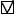 есть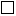 нетк компетентности персонала, включая любые требуемые меры подтверждения квалификацииестьнетк взаимодействию внешнего поставщика с потребителеместьнетк применяемым организацией управлению и мониторингу результатов деятельности внешнего поставщикаестьнетк деятельности по верификации или валидации, которые организация или её потребитель предполагают осуществлять на месте у внешнего поставщикаестьнетИнициатор закупки:Инициатор закупки:Инициатор закупки:Инициатор закупки:Инициатор закупки:Инициатор закупки:Инициатор закупки:Инициатор закупки:Начальник ФХАЛНачальник ФХАЛНачальник ФХАЛНачальник ФХАЛНачальник ФХАЛНачальник ФХАЛНачальник ФХАЛНачальник ФХАЛдолжностьдолжностьдолжностьдолжностьдолжностьдолжностьдолжностьдолжность/Кимрова А.П.Кимрова А.П.Кимрова А.П.Кимрова А.П.Кимрова А.П.Кимрова А.П.Кимрова А.П.Кимрова А.П./«2929»маямаямаямаямая2020г.2020г.2020г.2020г.2020г.2020г.2020г.2020г.подписьподписьподписьподписьподписьподписьподписьФ.И.О.Ф.И.О.Ф.И.О.Ф.И.О.Ф.И.О.Ф.И.О.Ф.И.О.Ф.И.О.Контактный телефон:Контактный телефон:Контактный телефон:Контактный телефон:Контактный телефон:Контактный телефон:Контактный телефон:Контактный телефон:72-5772-5772-5772-5772-5772-5772-5772-57